Технологии 3D-Secure и Mir Accept для Держателей банковских карт — это:защищенные протоколы авторизации пользователей для CNP-операций (без присутствия карты). Данные технологии разработаны для безопасности оплаты товаров и услуг в сети Интернет. У международной платежной системы VISA протокол называется Verified by Visa (VbV), у MasterCard - MasterCard SecureCode (MCC), а у Национальной платежной системы Мир – MirAccept.Безопасность
Карта защищается одноразовым паролем, который доступен только держателю и действителен лишь для одной операции по карте. Если интернет-сайт не поддерживает технологии 3D-Secure/MirAccept по правилам платежных систем, владелец интернет-сайта будет нести ответственность в случае спорных транзакций по банковским картам. 
Уверенность
Даже если держатель банковской карты не планирует совершать покупки через интернет, 3D-Secure/MirAccept даёт ему дополнительную уверенность: если злоумышленник введет данные карты для оплаты в Интернет-магазине, поддерживающем 3D-Secure/MirAccept, держатель банковской карты получит СМС с одноразовым паролем, т.е. оперативно узнает о попытке списания, а сама операция будет отклонена без подтверждения держателем. 
Простота
Технологии 3D-Secure/MirAccept срабатывает автоматически в момент совершения оплаты. Требуется разовое подключение услуги, а затем ввод пароля при каждой интернет-покупке. Обе процедуры очень просты.
Удобство
Не нужно запоминать полученный пароль: он является одноразовым и высылается каждый раз, когда Вы совершаете платеж на интернет-сайте, поддерживающем технологии 3D-Secure/MirAccept. Специальное оборудование не требуется, Вы используете только свой мобильный телефон.Порядок проведения оплаты покупок/услуг в сети Интернет по банковским картам с использованием технологий 3D-Secure и MirAcceptПрежде чем проводить операции в Интернете, убедитесь в том, что Ваша карта подключена к данной бесплатной услуге и что номер мобильного телефона, введенный при ее подключении, является актуальным.Зайдите на сайт интернет - магазина или другого поставщика услуг в сети Интернет. Убедиться в том, что интернет-магазин является участником программ MasterCard® SecureCode™ / Verified by Visa/ MirAccept Вам помогут логотипы: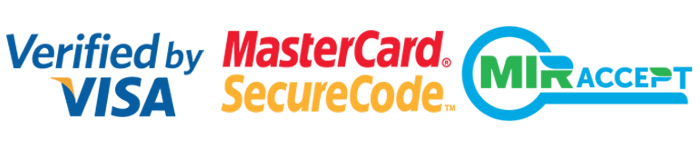 Выберите покупку или услугу, оформите заказ. После введения запрашиваемых реквизитов банковской карты (номер карты, дату окончания срока её действия и CVV/CVC-код, а также свои имя и фамилию (как на карте) Вы автоматически будете перенаправлены на специальную защищенную страницу Интернет-сайта КБ «Гарант-Инвест».Одновременно на номер Вашего мобильного телефона придет SMS-сообщение с одноразовым паролем. Для подтверждения платежа введите полученный одноразовый пароль. Пароль недоступен для Интернет-магазина!Если пароль введен верно, то при положительной проверке других условий (достаточность денежных средств на карте, статус и срок действия карты и т.д.) операция по карте будет одобрена.Если пароль введен неверно или не введен, система попросит вас ввести пароль еще раз. Всего предоставляется 3 попытки для ввода пароля, при 4-ой неуспешной попытке в проведении операции по карте будет отказано.Если интернет-магазином не поддерживается технологии 3D-Secure/MirAccept (на сайте интернет-магазина не размещены логотипы Verified by Visa, MasterCard® SecureCode™ и  MirAccept) для осуществления покупки по банковской карте Вам необходимо выбрать покупку и оформить платеж, введя реквизиты карты, которые запрашивает интернет-магазин.При этом Ваш платеж не будет защищен технологиями 3D-Secure/MirAccept.
